Корней Чуковский 
 МОЙДОДЫР 
     Одеяло
     Убежало,
Улетела простыня,
     И подушка,
     Как лягушка,
Ускакала от меня.

Я за свечку,
Свечка - в печку!
Я за книжку,
Та - бежать
И вприпрыжку
Под кровать!

Я хочу напиться чаю,
К самовару подбегаю,
Но пузатый от меня
Убежал, как от огня.

Боже, боже,
Что случилось?
Отчего же
Всё кругом
Завертелось,
Закружилось
И помчалось колесом?

Утюги
     за
       сапогами,
Сапоги
     за
       пирогами,
Пироги
     за
      утюгами,
Кочерга
     за
      кушаком -
Всё вертится,
И кружится,
И несётся кувырком.

Вдруг из маминой из спальни,
Кривоногий и хромой,
Выбегает умывальник
И качает головой:

"Ах ты, гадкий, ах ты, грязный,
     Неумытый поросёнок!
Ты чернее трубочиста,
     Полюбуйся на себя:
У тебя на шее вакса,
     У тебя под носом клякса,
У тебя такие руки,
     Что сбежали даже брюки,
Даже брюки, даже брюки
Убежали от тебя.

Рано утром на рассвете
     Умываются мышата,
И котята, и утята,
     И жучки, и паучки.

Ты один не умывался
     И грязнулею остался,
И сбежали от грязнули
     И чулки и башмаки.

Я - Великий Умывальник,
Знаменитый Мойдодыр,
Умывальников Начальник
И мочалок Командир!

Если топну я ногою,
Позову моих солдат,
В эту комнату толпою
Умывальники влетят,
И залают, и завоют,
И ногами застучат,
И тебе головомойку,
Неумытому, дадут -
Прямо в Мойку,
Прямо в Мойку
С головою окунут!"

Он ударил в медный таз
И вскричал: "Кара-барас!"

И сейчас же щетки, щетки
Затрещали, как трещотки,
И давай меня тереть,
Приговаривать:

"Моем, моем трубочиста
Чисто, чисто, чисто, чисто!
Будет, будет трубочист
Чист, чист, чист, чист!"

Тут и мыло подскочило
И вцепилось в волоса,
И юлило, и мылило,
И кусало, как оса.

А от бешеной мочалки
Я помчался, как от палки,
А она за мной, за мной
По Садовой, по Сенной.

Я к Таврическому саду,
Перепрыгнул чрез ограду,
А она за мною мчится
И кусает, как волчица.

Вдруг навстречу мой хороший,
Мой любимый Крокодил.
Он с Тотошей и Кокошей
По аллее проходил

И мочалку, словно галку,
Словно галку, проглотил.

А потом как зарычит
     На меня,
Как ногами застучит
     На меня:
"Уходи-ка ты домой,
     Говорит,
Да лицо своё умой,
     Говорит,
А не то как налечу,
     Говорит,
Растопчу и проглочу!"
     Говорит.
Как пустился я по улице
                    бежать,
Прибежал я к умывальнику
                    опять.
     Мылом, мылом
     Мылом, мылом
Умывался без конца,
     Смыл и ваксу
     И чернила
С неумытого лица.

И сейчас же брюки, брюки
Так и прыгнули мне в руки.

А за ними пирожок:
"Ну-ка, съешь меня, дружок!"
А за ним и бутерброд:
Подскочил - и прямо в рот!
Вот и книжка воротилась,
Воротилася тетрадь,
И грамматика пустилась
С арифметикой плясать.

Тут Великий Умывальник,
Знаменитый Мойдодыр,
Умывальников Начальник
И мочалок Командир,
Подбежал ко мне, танцуя,
И, целуя, говорил:

"Вот теперь тебя люблю я,
Вот теперь тебя хвалю я!
Наконец-то ты, грязнуля,
Мойдодыру угодил!"

Надо, надо умываться
По утрам и вечерам,

     А нечистым
     Трубочистам -
     Стыд и срам!
     Стыд и срам!

Да здравствует мыло душистое,
     И полотенце пушистое,
     И зубной порошок,
     И густой гребешок!

Давайте же мыться, плескаться,
Купаться, нырять, кувыркаться
В ушате, в корыте, в лохани,
В реке, в ручейке, в океане, -

     И в ванне, и в бане,
     Всегда и везде -
     Вечная слава воде!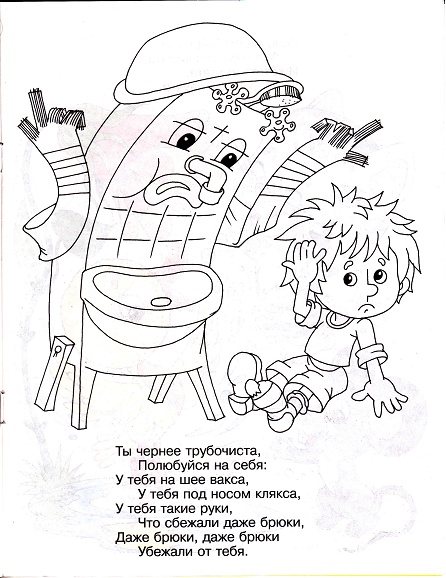 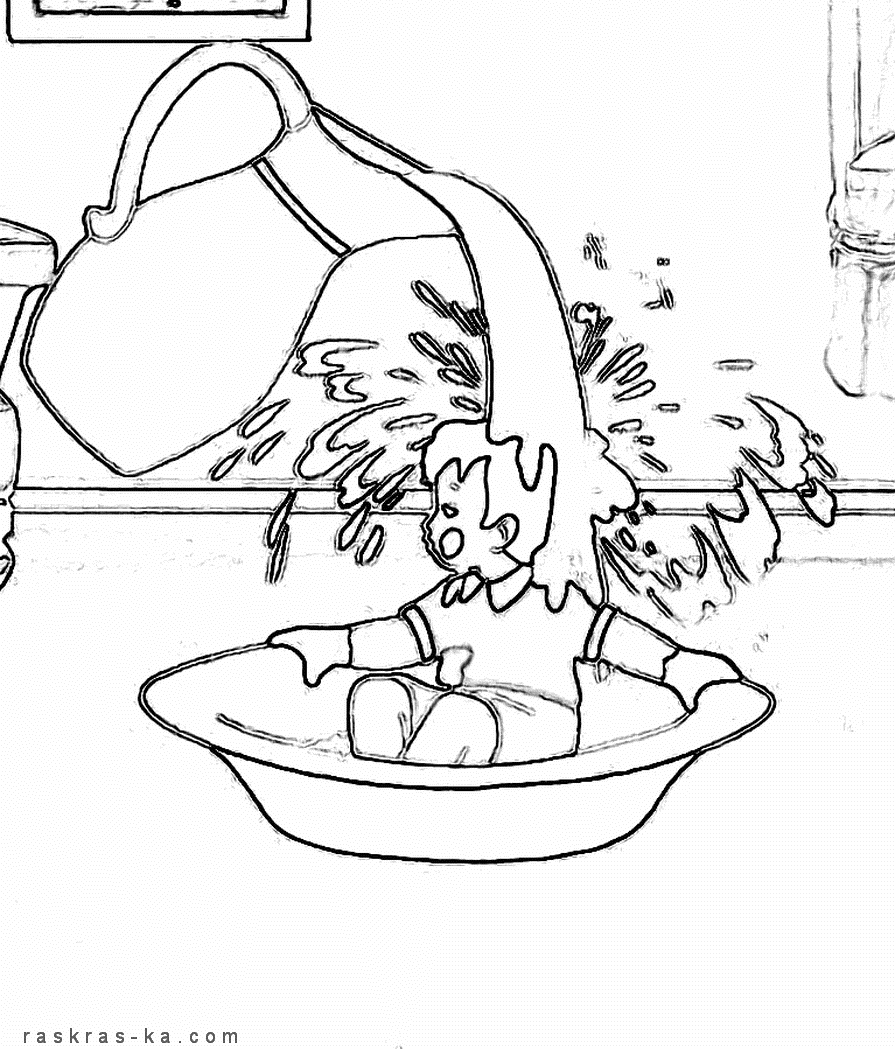 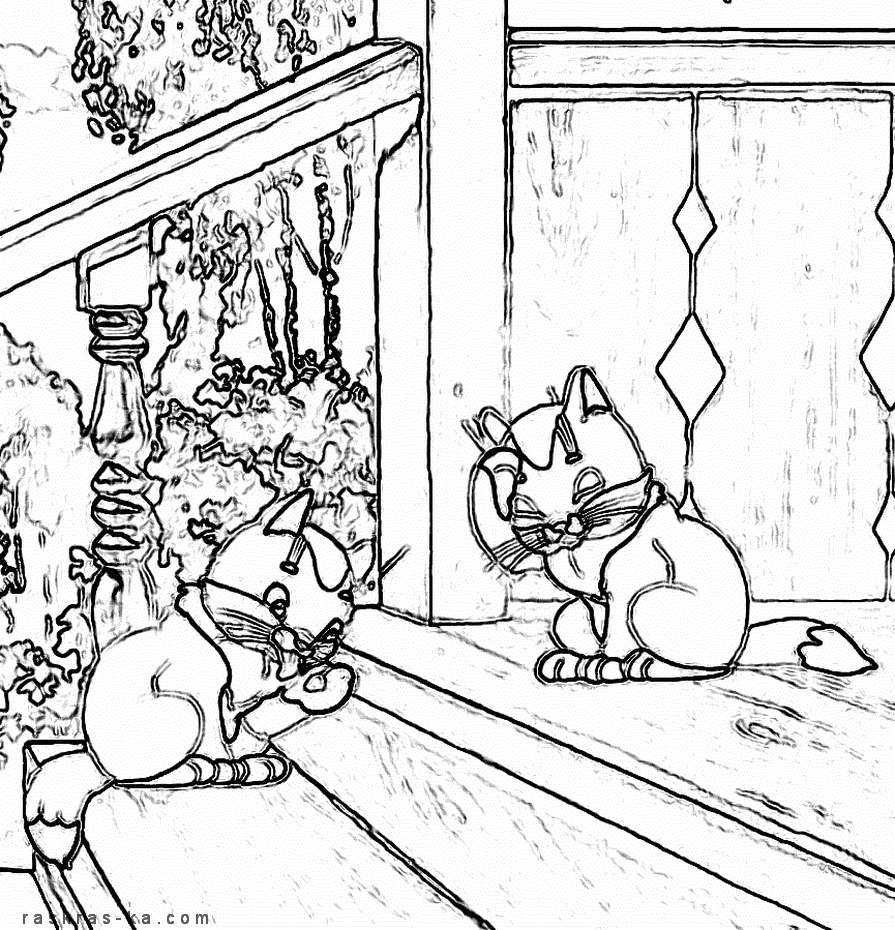 Загадки от дедушки Корнея                                                        Ах,не трогайте меня:Обожгу и без огня!           (Крапива)Хожу-брожу не по лесам,Апо усам,по  волосам,И зубы у меня длинней,Чем у волков и медведей         (Гребешок)Маленькие домики по улицам бегут,Мальчиков и девочек  домики везут.                           (Автомашина)Два коня у меня,Два коня.По воде они возят меня.А водаТверда,Словно каменная!     (Коньки)                 Дорогие мои дети!                                                        Я пишу вам письмецо:Я прошу вас мыть почащеВаши руки и лицо.Тритесь губкой и мочалкой!Потерпите – не беда!А чернила и вареньеСмоют мыло и вода.                                    МойдодырСоветы  дедушки Корнея                                                        Каждый твердо должен знать:Здоровье надо сохранять!Нужно правильно питаться,Нужно спортом заниматься.Руки мыть перед едой,Зубы чистить, закаляться,И всегда дружить с водой.И тогда все люди в миреДолго-долго будут жить.И запомни, ведь здоровьеВ магазине не купить!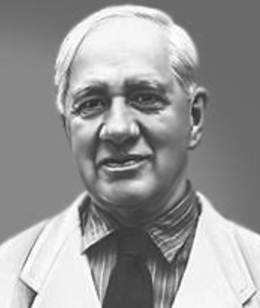   Корней Чуковский